YOU REALLY NEED THE HHA™ SPORTS OPTIMIZER KING PIN BOW SIGHT THIS HUNTING SEASONWhen It All Comes Down to One Shot, You Want the Best Single-Pin Adjustable Bow Sight on the Market Matched with the Hunter Lens KitWisconsin Rapids, WI – It starts with a twig snap, followed by a little rustling in the leaves. The first thing you see is a subtle hint of movement between the trees that grows into the unmistakable shape of the buck you’ve been waiting for. You’ve scouted hard. Worked on your food plots, set stands on all the angles to play the wind. Countless hours of practice and preparation all come down to one moment, one arrow, one shot and one pin. Make it count with the HHA Sports Optimizer King Pin bow sight.The award-winning Optimizer King Pin – one of the best-selling single pin adjustable bow sights in the world — blends unparalleled adjustability with leading-edge technology and precision construction. When you have just that one shot, you don’t want to guesstimate the shot. You demand precise accuracy down to the yard. That’s why you need the Optimizer King Pin this hunting season.What makes this the perfect hunting bow sight? The third generation of HHA Sports’ best-selling sight has interchangeable wheels that make changing tapes easier than ever. This includes fully integrated second- and third-axis adjustments for extreme tuning and amazing accuracy. The Optimizer King Pin sight has a full 2.1-inches of vertical travel allowing for infinite adjustability to the scope housing. This lets you dial in the bow for perfect arrow placement as well as get the most range out of the preprinted yardage tapes. Precision brass gearing with a rack and pinion gear wheel on the Optimizer King Pin gives you easy and smooth elevation adjustments along with unmatched durability. The sight has tool-free adjustability allowing for quick changes when sighting in, too. The Blind 20 feature gives you a fast, no-look return to your most common predetermined shooting distance. The wheel-forward design also is ideal for quiver placement. The Optimizer King Pin uses HHA’s patented R.D.S. (Range. Dial. Shoot.) Technology. This means, once you’re dialed in at 20 and 60 yards, you’re on target – to the yard – out to 100 yards. Once you’ve got the bow dialed in and found the corresponding preprinted yardage tape, you’re going to be on target at any distance. It’s just that simple. The last thing you want is for your bow sight to be damaged when climbing up into your stand. Don’t worry. Each King Pin is CNC machined from aircraft-grade aluminum. The mounting bracket is a straight frame, hunter-style set up that fits all bows. The sight pins are available in .019 and .10 sizes, and are protected by HHA Sports’ A.R.M.O.R. Pin technology that completely protects the pin from the harshest conditions with a CNC-machined aluminum guard. The adjustable rheostat feature on the scope housing controls the amount of fiber optic wrap exposed to light to ensure your pin is bright and viewed as clean and clear as possible regardless of the time of day. This means that, no matter how hard you hunt, or how brutal the conditions are, your Optimizer King Pin sight will still be as accurate as it was in your backyard when you were dialing it in.Want a lens kit to add magnification to your shot placement? The HHA Sports Optimizer King Pin works with the HHA Hunter Lens Kits that have a proprietary AR coating on the durable polycarbonate lens surface for scratch and water resistance. A secondary oleophobic coating resists fingerprint, grease, dirt and other things that impede vision. The lens housing is CNC-machined aluminum and threaded for a secure fit. These kits are available in 2X, 4X and 6X magnification for the King Pin sight. The Optimizer King Pin also works with an available 2500 Blue Burst Light kit that illuminates sight tapes for rapid adjustments in the dark morning hours or while hunting in a ground blind. Best of all, it won’t ruin your vision for the shot.When it all comes down to three things – One arrow, one shot, one pin — the Optimizer King Pin is what you want. It is available with a 1-3/8-inch, a 1-5/8-inch, or a 2-inch scope housing and comes in a wide-range of models to fit your exact shooting needs and is available in both right- and left-hand models. Each Optimizer King Pin sight carries a 100-percent lifetime warranty and is Made in the U.S.A. About HHA SportsFor more than 30 years, HHA Sports has been the leader in single pin technology producing superior sights and accessories for archers.  With a passion for the outdoors, the company’s development team has created a line of products rich with exclusive features – from its patented R.D.S. technology to its A.R.M.O.R. Pin Technology – that set the brand apart from all others. With an eye firmly fixed on detail, HHA Sports is committed to creating the most highly functional gear.  Products are all Made in the USA and backed with a 100 percent lifetime warranty.  All this means whether you are scaling some of the world’s toughest terrain on a hunt, or shooting for gold in a championship round; you can always expect the very best, most accurate shooting from HHA Sports.  For more information about HHA Sports, visit: www.hhasports.com.Connect with us on social media: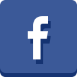 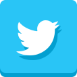 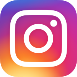 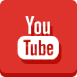 
Editor’s Note: For hi-res images and releases, please visit our online Press Room at www.full-throttlecommunications.com